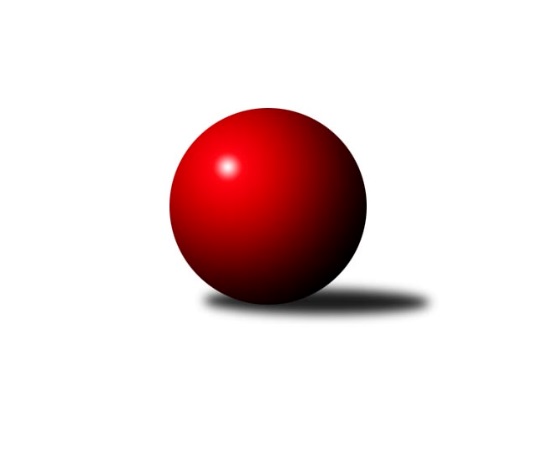 Č.14Ročník 2018/2019	13.6.2024 2. KLZ A 2018/2019Statistika 14. kolaTabulka družstev:		družstvo	záp	výh	rem	proh	skore	sety	průměr	body	plné	dorážka	chyby	1.	KK PSJ Jihlava	13	11	0	2	70.5 : 33.5 	(182.5 : 129.5)	3163	22	2146	1017	37.1	2.	SKK Primátor Náchod B	13	10	1	2	72.0 : 32.0 	(180.5 : 131.5)	3170	21	2153	1017	36	3.	TJ Spartak Pelhřimov	13	10	1	2	71.0 : 33.0 	(169.5 : 142.5)	3134	21	2132	1002	35.5	4.	SK Žižkov Praha	13	7	0	6	60.0 : 44.0 	(174.5 : 137.5)	3122	14	2135	987	38.5	5.	TJ Sparta Kutná Hora	13	6	1	6	47.0 : 57.0 	(150.0 : 162.0)	3016	13	2085	931	47.3	6.	KK Jiří Poděbrady	11	5	1	5	43.0 : 45.0 	(127.0 : 137.0)	3042	11	2101	941	45.5	7.	Kuželky Jiskra Hazlov	13	5	1	7	46.0 : 58.0 	(151.0 : 161.0)	3081	11	2121	960	41.8	8.	TJ Lokomotiva Ústí n. L.	13	5	0	8	47.5 : 56.5 	(155.5 : 156.5)	3148	10	2138	1009	37.3	9.	TJ Bižuterie Jablonec nad Nisou	13	5	0	8	47.0 : 57.0 	(148.5 : 163.5)	3053	10	2094	959	44.4	10.	TJ Neratovice	13	2	1	10	31.0 : 73.0 	(126.5 : 185.5)	3021	5	2068	952	47.7	11.	TJ Sokol Chýnov	12	1	0	11	25.0 : 71.0 	(114.5 : 173.5)	3069	2	2118	951	51.5Tabulka doma:		družstvo	záp	výh	rem	proh	skore	sety	průměr	body	maximum	minimum	1.	TJ Spartak Pelhřimov	7	6	0	1	41.0 : 15.0 	(95.0 : 73.0)	3196	12	3270	3126	2.	KK PSJ Jihlava	7	6	0	1	37.5 : 18.5 	(94.5 : 73.5)	3198	12	3258	3101	3.	TJ Sparta Kutná Hora	7	5	1	1	34.0 : 22.0 	(92.0 : 76.0)	3161	11	3252	3092	4.	SKK Primátor Náchod B	6	5	0	1	32.0 : 16.0 	(79.5 : 64.5)	3088	10	3117	3037	5.	KK Jiří Poděbrady	5	4	0	1	25.0 : 15.0 	(64.5 : 55.5)	3139	8	3235	3042	6.	SK Žižkov Praha	6	4	0	2	30.5 : 17.5 	(83.0 : 61.0)	3133	8	3212	2999	7.	TJ Bižuterie Jablonec nad Nisou	6	4	0	2	30.0 : 18.0 	(81.0 : 63.0)	3068	8	3134	3032	8.	Kuželky Jiskra Hazlov	6	3	1	2	25.0 : 23.0 	(75.5 : 68.5)	3138	7	3221	3003	9.	TJ Lokomotiva Ústí n. L.	7	3	0	4	26.0 : 30.0 	(80.5 : 87.5)	3154	6	3266	3086	10.	TJ Neratovice	7	2	1	4	21.0 : 35.0 	(70.0 : 98.0)	3077	5	3152	3008	11.	TJ Sokol Chýnov	6	0	0	6	9.5 : 38.5 	(49.5 : 94.5)	2945	0	3008	2863Tabulka venku:		družstvo	záp	výh	rem	proh	skore	sety	průměr	body	maximum	minimum	1.	SKK Primátor Náchod B	7	5	1	1	40.0 : 16.0 	(101.0 : 67.0)	3182	11	3216	3142	2.	KK PSJ Jihlava	6	5	0	1	33.0 : 15.0 	(88.0 : 56.0)	3157	10	3215	3112	3.	TJ Spartak Pelhřimov	6	4	1	1	30.0 : 18.0 	(74.5 : 69.5)	3124	9	3174	3030	4.	SK Žižkov Praha	7	3	0	4	29.5 : 26.5 	(91.5 : 76.5)	3121	6	3178	3057	5.	TJ Lokomotiva Ústí n. L.	6	2	0	4	21.5 : 26.5 	(75.0 : 69.0)	3147	4	3225	3065	6.	Kuželky Jiskra Hazlov	7	2	0	5	21.0 : 35.0 	(75.5 : 92.5)	3073	4	3224	2922	7.	KK Jiří Poděbrady	6	1	1	4	18.0 : 30.0 	(62.5 : 81.5)	3026	3	3112	2922	8.	TJ Sokol Chýnov	6	1	0	5	15.5 : 32.5 	(65.0 : 79.0)	3090	2	3204	2905	9.	TJ Sparta Kutná Hora	6	1	0	5	13.0 : 35.0 	(58.0 : 86.0)	2992	2	3140	2835	10.	TJ Bižuterie Jablonec nad Nisou	7	1	0	6	17.0 : 39.0 	(67.5 : 100.5)	3051	2	3176	2971	11.	TJ Neratovice	6	0	0	6	10.0 : 38.0 	(56.5 : 87.5)	3011	0	3146	2835Tabulka podzimní části:		družstvo	záp	výh	rem	proh	skore	sety	průměr	body	doma	venku	1.	KK PSJ Jihlava	10	10	0	0	60.5 : 19.5 	(149.5 : 90.5)	3169	20 	5 	0 	0 	5 	0 	0	2.	TJ Spartak Pelhřimov	10	8	1	1	56.0 : 24.0 	(131.5 : 108.5)	3153	17 	4 	0 	1 	4 	1 	0	3.	SKK Primátor Náchod B	10	8	0	2	56.0 : 24.0 	(138.5 : 101.5)	3157	16 	4 	0 	1 	4 	0 	1	4.	KK Jiří Poděbrady	10	5	1	4	41.0 : 39.0 	(119.0 : 121.0)	3062	11 	4 	0 	1 	1 	1 	3	5.	SK Žižkov Praha	10	5	0	5	44.5 : 35.5 	(132.5 : 107.5)	3130	10 	3 	0 	2 	2 	0 	3	6.	TJ Sparta Kutná Hora	10	5	0	5	37.0 : 43.0 	(117.0 : 123.0)	3032	10 	4 	0 	1 	1 	0 	4	7.	TJ Lokomotiva Ústí n. L.	10	4	0	6	38.5 : 41.5 	(120.5 : 119.5)	3161	8 	2 	0 	3 	2 	0 	3	8.	TJ Bižuterie Jablonec nad Nisou	10	4	0	6	37.0 : 43.0 	(116.5 : 123.5)	3077	8 	3 	0 	2 	1 	0 	4	9.	Kuželky Jiskra Hazlov	10	2	1	7	27.0 : 53.0 	(106.5 : 133.5)	3059	5 	2 	1 	2 	0 	0 	5	10.	TJ Neratovice	10	1	1	8	21.0 : 59.0 	(91.0 : 149.0)	3027	3 	1 	1 	3 	0 	0 	5	11.	TJ Sokol Chýnov	10	1	0	9	21.5 : 58.5 	(97.5 : 142.5)	3065	2 	0 	0 	5 	1 	0 	4Tabulka jarní části:		družstvo	záp	výh	rem	proh	skore	sety	průměr	body	doma	venku	1.	Kuželky Jiskra Hazlov	3	3	0	0	19.0 : 5.0 	(44.5 : 27.5)	3148	6 	1 	0 	0 	2 	0 	0 	2.	SKK Primátor Náchod B	3	2	1	0	16.0 : 8.0 	(42.0 : 30.0)	3173	5 	1 	0 	0 	1 	1 	0 	3.	SK Žižkov Praha	3	2	0	1	15.5 : 8.5 	(42.0 : 30.0)	3123	4 	1 	0 	0 	1 	0 	1 	4.	TJ Spartak Pelhřimov	3	2	0	1	15.0 : 9.0 	(38.0 : 34.0)	3100	4 	2 	0 	0 	0 	0 	1 	5.	TJ Sparta Kutná Hora	3	1	1	1	10.0 : 14.0 	(33.0 : 39.0)	3047	3 	1 	1 	0 	0 	0 	1 	6.	TJ Neratovice	3	1	0	2	10.0 : 14.0 	(35.5 : 36.5)	3032	2 	1 	0 	1 	0 	0 	1 	7.	KK PSJ Jihlava	3	1	0	2	10.0 : 14.0 	(33.0 : 39.0)	3139	2 	1 	0 	1 	0 	0 	1 	8.	TJ Bižuterie Jablonec nad Nisou	3	1	0	2	10.0 : 14.0 	(32.0 : 40.0)	3027	2 	1 	0 	0 	0 	0 	2 	9.	TJ Lokomotiva Ústí n. L.	3	1	0	2	9.0 : 15.0 	(35.0 : 37.0)	3113	2 	1 	0 	1 	0 	0 	1 	10.	KK Jiří Poděbrady	1	0	0	1	2.0 : 6.0 	(8.0 : 16.0)	2922	0 	0 	0 	0 	0 	0 	1 	11.	TJ Sokol Chýnov	2	0	0	2	3.5 : 12.5 	(17.0 : 31.0)	3027	0 	0 	0 	1 	0 	0 	1 Zisk bodů pro družstvo:		jméno hráče	družstvo	body	zápasy	v %	dílčí body	sety	v %	1.	Jana Braunová 	KK PSJ Jihlava 	13	/	13	(100%)	45	/	52	(87%)	2.	Lucie Holubová 	TJ Neratovice 	11	/	12	(92%)	35	/	48	(73%)	3.	Štěpánka Vytisková 	TJ Spartak Pelhřimov 	11	/	13	(85%)	31.5	/	52	(61%)	4.	Kateřina Carvová 	TJ Spartak Pelhřimov 	10	/	13	(77%)	30	/	52	(58%)	5.	Lenka Boštická 	SK Žižkov Praha 	9.5	/	13	(73%)	34.5	/	52	(66%)	6.	Linda Lidman 	Kuželky Jiskra Hazlov  	9	/	11	(82%)	36	/	44	(82%)	7.	Jitka Bulíčková 	TJ Sparta Kutná Hora 	9	/	11	(82%)	28	/	44	(64%)	8.	Blanka Mašková 	SK Žižkov Praha 	9	/	13	(69%)	29.5	/	52	(57%)	9.	Věra Slezáčková 	TJ Lokomotiva Ústí n. L.  	8	/	8	(100%)	22	/	32	(69%)	10.	Denisa Nálevková 	SKK Primátor Náchod B 	8	/	11	(73%)	30.5	/	44	(69%)	11.	Karolína Derahová 	KK PSJ Jihlava 	8	/	11	(73%)	25.5	/	44	(58%)	12.	Aneta Kusiová 	TJ Spartak Pelhřimov 	8	/	12	(67%)	27	/	48	(56%)	13.	Jana Florianová 	TJ Bižuterie Jablonec nad Nisou 	8	/	13	(62%)	33.5	/	52	(64%)	14.	Jitka Šklíbová 	TJ Bižuterie Jablonec nad Nisou 	8	/	13	(62%)	31.5	/	52	(61%)	15.	Lucie Řehánková 	SK Žižkov Praha 	7.5	/	13	(58%)	28.5	/	52	(55%)	16.	Kamila Dvořáková 	TJ Sparta Kutná Hora 	7	/	9	(78%)	27	/	36	(75%)	17.	Eliška Boučková 	SKK Primátor Náchod B 	7	/	9	(78%)	18.5	/	36	(51%)	18.	Denisa Kovačovičová 	SKK Primátor Náchod B 	7	/	10	(70%)	27	/	40	(68%)	19.	Michaela Moravcová 	KK Jiří Poděbrady 	7	/	10	(70%)	23	/	40	(58%)	20.	Lucie Tauerová 	Kuželky Jiskra Hazlov  	7	/	12	(58%)	27.5	/	48	(57%)	21.	Kateřina Katzová 	SK Žižkov Praha 	7	/	12	(58%)	27	/	48	(56%)	22.	Barbora Vašáková 	TJ Lokomotiva Ústí n. L.  	6.5	/	13	(50%)	29	/	52	(56%)	23.	Lucie Slavíková 	SKK Primátor Náchod B 	6	/	7	(86%)	20.5	/	28	(73%)	24.	Milena Mankovecká 	SKK Primátor Náchod B 	6	/	7	(86%)	15.5	/	28	(55%)	25.	Jana Balzerová 	TJ Lokomotiva Ústí n. L.  	6	/	9	(67%)	20.5	/	36	(57%)	26.	Martina Melchertová 	KK PSJ Jihlava 	6	/	10	(60%)	26.5	/	40	(66%)	27.	Adéla Víšová 	SKK Primátor Náchod B 	6	/	10	(60%)	22	/	40	(55%)	28.	Zuzana Mihálová 	TJ Sokol Chýnov 	6	/	10	(60%)	20	/	40	(50%)	29.	Šárka Vacková 	KK PSJ Jihlava 	6	/	11	(55%)	26	/	44	(59%)	30.	Zdeňka Dejdová 	KK Jiří Poděbrady 	6	/	11	(55%)	25.5	/	44	(58%)	31.	Jana Gembecová 	TJ Bižuterie Jablonec nad Nisou 	6	/	11	(55%)	20	/	44	(45%)	32.	Irini Sedláčková 	SK Žižkov Praha 	6	/	12	(50%)	26.5	/	48	(55%)	33.	Josefína Vytisková 	TJ Spartak Pelhřimov 	6	/	12	(50%)	24.5	/	48	(51%)	34.	Šárka Vohnoutová 	TJ Lokomotiva Ústí n. L.  	6	/	12	(50%)	24	/	48	(50%)	35.	Eva Renková 	TJ Sparta Kutná Hora 	6	/	12	(50%)	23.5	/	48	(49%)	36.	Gabriela Knězů 	TJ Spartak Pelhřimov 	6	/	12	(50%)	23	/	48	(48%)	37.	Karoline Utikalová 	Kuželky Jiskra Hazlov  	6	/	13	(46%)	24.5	/	52	(47%)	38.	Lenka Stejskalová 	TJ Bižuterie Jablonec nad Nisou 	6	/	13	(46%)	24	/	52	(46%)	39.	Eva Rosendorfská 	KK PSJ Jihlava 	5.5	/	11	(50%)	21.5	/	44	(49%)	40.	Alena Kovandová 	TJ Sokol Chýnov 	5.5	/	12	(46%)	26.5	/	48	(55%)	41.	Petra Štrosmajerová 	TJ Spartak Pelhřimov 	5	/	6	(83%)	16	/	24	(67%)	42.	Olga Syková 	TJ Bižuterie Jablonec nad Nisou 	5	/	6	(83%)	15	/	24	(63%)	43.	Ivana Kopecká 	TJ Sparta Kutná Hora 	5	/	9	(56%)	16	/	36	(44%)	44.	Tereza Odstrčilová 	TJ Lokomotiva Ústí n. L.  	5	/	11	(45%)	21	/	44	(48%)	45.	Dita Kotorová 	TJ Sokol Chýnov 	4.5	/	10	(45%)	22.5	/	40	(56%)	46.	Petra Dočkalová 	KK PSJ Jihlava 	4	/	6	(67%)	14	/	24	(58%)	47.	Lenka Honzíková 	KK Jiří Poděbrady 	4	/	7	(57%)	14	/	28	(50%)	48.	Hedvika Mizerová 	SK Žižkov Praha 	4	/	8	(50%)	18	/	32	(56%)	49.	Zuzana Holcmanová 	KK Jiří Poděbrady 	4	/	9	(44%)	14.5	/	36	(40%)	50.	Helena Mervartová 	SKK Primátor Náchod B 	4	/	10	(40%)	19.5	/	40	(49%)	51.	Marta Kořanová 	Kuželky Jiskra Hazlov  	4	/	11	(36%)	19.5	/	44	(44%)	52.	Eva Kotalová 	Kuželky Jiskra Hazlov  	4	/	11	(36%)	16.5	/	44	(38%)	53.	Jana Takáčová 	TJ Sokol Chýnov 	4	/	12	(33%)	21	/	48	(44%)	54.	Jana Abrahámová 	TJ Sparta Kutná Hora 	4	/	13	(31%)	27	/	52	(52%)	55.	Lada Tichá 	KK Jiří Poděbrady 	3	/	4	(75%)	11	/	16	(69%)	56.	Jitka Vacková 	KK Jiří Poděbrady 	3	/	4	(75%)	10	/	16	(63%)	57.	Šárka Dvořáková 	KK PSJ Jihlava 	3	/	4	(75%)	9	/	16	(56%)	58.	Kateřina Majerová 	SKK Primátor Náchod B 	3	/	5	(60%)	10	/	20	(50%)	59.	Simona Matulová 	KK PSJ Jihlava 	3	/	8	(38%)	11	/	32	(34%)	60.	Anežka Motejlová 	TJ Lokomotiva Ústí n. L.  	3	/	9	(33%)	15.5	/	36	(43%)	61.	Magdaléna Moravcová 	KK Jiří Poděbrady 	3	/	10	(30%)	16	/	40	(40%)	62.	Karolína Kovaříková 	TJ Neratovice 	3	/	12	(25%)	20	/	48	(42%)	63.	Iveta Seifertová st.	TJ Bižuterie Jablonec nad Nisou 	3	/	13	(23%)	18.5	/	52	(36%)	64.	Dana Adamů 	SKK Primátor Náchod B 	2	/	2	(100%)	7	/	8	(88%)	65.	Jana Komancová 	Kuželky Jiskra Hazlov  	2	/	2	(100%)	5	/	8	(63%)	66.	Lenka Chalupová 	TJ Lokomotiva Ústí n. L.  	2	/	3	(67%)	8	/	12	(67%)	67.	Blanka Mizerová 	SK Žižkov Praha 	2	/	3	(67%)	5.5	/	12	(46%)	68.	Jana Samoláková 	TJ Neratovice 	2	/	6	(33%)	11.5	/	24	(48%)	69.	Jana Pliešovská 	TJ Spartak Pelhřimov 	2	/	6	(33%)	8.5	/	24	(35%)	70.	Michaela Weissová 	KK Jiří Poděbrady 	2	/	6	(33%)	8	/	24	(33%)	71.	Klára Miláčková 	TJ Sparta Kutná Hora 	2	/	7	(29%)	11	/	28	(39%)	72.	Jaroslava Fukačová 	TJ Neratovice 	2	/	7	(29%)	10	/	28	(36%)	73.	Anna Doškářová 	TJ Neratovice 	2	/	8	(25%)	10	/	32	(31%)	74.	Hana Mlejnková 	TJ Neratovice 	2	/	11	(18%)	14.5	/	44	(33%)	75.	Eva Dvorská 	TJ Neratovice 	2	/	13	(15%)	16.5	/	52	(32%)	76.	Lucie Smrčková 	TJ Spartak Pelhřimov 	1	/	1	(100%)	4	/	4	(100%)	77.	Miroslava Matejková 	TJ Spartak Pelhřimov 	1	/	1	(100%)	3	/	4	(75%)	78.	Vlasta Kohoutová 	KK Jiří Poděbrady 	1	/	1	(100%)	3	/	4	(75%)	79.	Tereza Nováková 	TJ Neratovice 	1	/	1	(100%)	3	/	4	(75%)	80.	Tereza Kovandová 	TJ Sokol Chýnov 	1	/	2	(50%)	3	/	8	(38%)	81.	Marcela Bořutová 	TJ Lokomotiva Ústí n. L.  	1	/	2	(50%)	3	/	8	(38%)	82.	Zdeňka Vytisková 	TJ Spartak Pelhřimov 	1	/	2	(50%)	2	/	8	(25%)	83.	Klára Jarinová 	Kuželky Jiskra Hazlov  	1	/	7	(14%)	11	/	28	(39%)	84.	Andrea Trampuschová 	Kuželky Jiskra Hazlov  	1	/	7	(14%)	8	/	28	(29%)	85.	Zdeňka Kvapilová 	TJ Bižuterie Jablonec nad Nisou 	1	/	7	(14%)	5	/	28	(18%)	86.	Miroslava Cízlerová 	TJ Sokol Chýnov 	1	/	10	(10%)	9	/	40	(23%)	87.	Věra Návarová 	TJ Sokol Chýnov 	1	/	12	(8%)	12.5	/	48	(26%)	88.	Lenka Klimčáková 	TJ Sparta Kutná Hora 	0	/	1	(0%)	1	/	4	(25%)	89.	Radana Krausová 	KK PSJ Jihlava 	0	/	1	(0%)	1	/	4	(25%)	90.	Anna Zlámalová 	TJ Neratovice 	0	/	1	(0%)	0	/	4	(0%)	91.	Iveta Seifertová ml.	TJ Bižuterie Jablonec nad Nisou 	0	/	1	(0%)	0	/	4	(0%)	92.	Michaela Dušková 	SKK Primátor Náchod B 	0	/	2	(0%)	3	/	8	(38%)	93.	Miroslava Utikalová 	Kuželky Jiskra Hazlov  	0	/	2	(0%)	1	/	8	(13%)	94.	Hana Barborová 	TJ Sparta Kutná Hora 	0	/	2	(0%)	1	/	8	(13%)	95.	Marie Adamcová 	TJ Sparta Kutná Hora 	0	/	3	(0%)	4	/	12	(33%)	96.	Anna Sailerová 	SK Žižkov Praha 	0	/	3	(0%)	3	/	12	(25%)	97.	Zdeňka Vokolková 	TJ Sparta Kutná Hora 	0	/	3	(0%)	0	/	12	(0%)	98.	Alžběta Doškářová 	TJ Neratovice 	0	/	4	(0%)	3	/	16	(19%)	99.	Hana Peroutková 	TJ Sokol Chýnov 	0	/	4	(0%)	0	/	16	(0%)	100.	Eva Jandíková 	TJ Lokomotiva Ústí n. L.  	0	/	8	(0%)	10.5	/	32	(33%)Průměry na kuželnách:		kuželna	průměr	plné	dorážka	chyby	výkon na hráče	1.	TJ Lokomotiva Ústí nad Labem, 1-4	3150	2154	996	39.0	(525.1)	2.	TJ Sparta Kutná Hora, 1-4	3144	2154	990	40.0	(524.1)	3.	KK PSJ Jihlava, 1-4	3144	2154	989	42.9	(524.1)	4.	Pelhřimov, 1-4	3143	2129	1013	39.9	(523.9)	5.	Poděbrady, 1-4	3127	2137	989	40.2	(521.2)	6.	Hazlov, 1-4	3123	2133	990	42.3	(520.6)	7.	SK Žižkov Praha, 1-4	3102	2116	985	41.6	(517.0)	8.	KK Kosmonosy, 3-6	3093	2105	988	40.6	(515.6)	9.	SKK Nachod, 1-4	3049	2096	952	45.5	(508.3)	10.	TJ Bižuterie Jablonec nad Nisou, 1-4	3036	2078	958	44.8	(506.0)	11.	Tábor, 1-4	3021	2092	928	46.7	(503.5)Nejlepší výkony na kuželnách:TJ Lokomotiva Ústí nad Labem, 1-4TJ Lokomotiva Ústí n. L. 	3266	8. kolo	Lenka Boštická 	SK Žižkov Praha	579	1. koloKuželky Jiskra Hazlov 	3224	8. kolo	Adéla Víšová 	SKK Primátor Náchod B	576	12. koloSKK Primátor Náchod B	3208	12. kolo	Štěpánka Vytisková 	TJ Spartak Pelhřimov	574	4. koloSK Žižkov Praha	3178	1. kolo	Věra Slezáčková 	TJ Lokomotiva Ústí n. L. 	573	11. koloTJ Bižuterie Jablonec nad Nisou	3176	11. kolo	Šárka Vohnoutová 	TJ Lokomotiva Ústí n. L. 	567	11. koloTJ Lokomotiva Ústí n. L. 	3174	14. kolo	Šárka Vohnoutová 	TJ Lokomotiva Ústí n. L. 	564	8. koloTJ Lokomotiva Ústí n. L. 	3169	11. kolo	Lucie Tauerová 	Kuželky Jiskra Hazlov 	564	8. koloTJ Spartak Pelhřimov	3166	4. kolo	Tereza Odstrčilová 	TJ Lokomotiva Ústí n. L. 	563	14. koloTJ Lokomotiva Ústí n. L. 	3149	12. kolo	Dana Adamů 	SKK Primátor Náchod B	554	12. koloTJ Lokomotiva Ústí n. L. 	3130	4. kolo	Jana Florianová 	TJ Bižuterie Jablonec nad Nisou	553	11. koloTJ Sparta Kutná Hora, 1-4TJ Sparta Kutná Hora	3252	11. kolo	Kamila Dvořáková 	TJ Sparta Kutná Hora	620	12. koloTJ Sparta Kutná Hora	3240	12. kolo	Kamila Dvořáková 	TJ Sparta Kutná Hora	608	11. koloSKK Primátor Náchod B	3210	14. kolo	Eva Renková 	TJ Sparta Kutná Hora	588	8. koloTJ Sparta Kutná Hora	3182	8. kolo	Jana Braunová 	KK PSJ Jihlava	575	12. koloKK PSJ Jihlava	3159	12. kolo	Kamila Dvořáková 	TJ Sparta Kutná Hora	572	8. koloTJ Lokomotiva Ústí n. L. 	3158	5. kolo	Lucie Holubová 	TJ Neratovice	566	8. koloTJ Sparta Kutná Hora	3148	3. kolo	Jana Balzerová 	TJ Lokomotiva Ústí n. L. 	560	5. koloTJ Neratovice	3146	8. kolo	Kamila Dvořáková 	TJ Sparta Kutná Hora	560	5. koloTJ Sparta Kutná Hora	3118	14. kolo	Helena Mervartová 	SKK Primátor Náchod B	559	14. koloSK Žižkov Praha	3097	3. kolo	Jitka Bulíčková 	TJ Sparta Kutná Hora	559	11. koloKK PSJ Jihlava, 1-4KK PSJ Jihlava	3258	2. kolo	Jana Braunová 	KK PSJ Jihlava	610	7. koloKK PSJ Jihlava	3241	9. kolo	Jana Braunová 	KK PSJ Jihlava	586	2. koloKK PSJ Jihlava	3238	5. kolo	Jana Braunová 	KK PSJ Jihlava	575	5. koloTJ Lokomotiva Ústí n. L. 	3225	9. kolo	Jana Braunová 	KK PSJ Jihlava	574	9. koloKK PSJ Jihlava	3223	7. kolo	Karolína Derahová 	KK PSJ Jihlava	571	7. koloKK PSJ Jihlava	3191	10. kolo	Jana Braunová 	KK PSJ Jihlava	568	13. koloSK Žižkov Praha	3144	7. kolo	Martina Melchertová 	KK PSJ Jihlava	567	5. koloKK PSJ Jihlava	3135	13. kolo	Petra Dočkalová 	KK PSJ Jihlava	567	9. koloKK Jiří Poděbrady	3085	2. kolo	Šárka Dvořáková 	KK PSJ Jihlava	557	10. koloTJ Sparta Kutná Hora	3025	10. kolo	Eva Rosendorfská 	KK PSJ Jihlava	556	2. koloPelhřimov, 1-4TJ Spartak Pelhřimov	3270	8. kolo	Šárka Dvořáková 	KK PSJ Jihlava	598	11. koloTJ Spartak Pelhřimov	3267	1. kolo	Kateřina Carvová 	TJ Spartak Pelhřimov	589	8. koloKK PSJ Jihlava	3215	11. kolo	Kateřina Carvová 	TJ Spartak Pelhřimov	579	1. koloTJ Spartak Pelhřimov	3213	12. kolo	Lucie Smrčková 	TJ Spartak Pelhřimov	577	1. koloTJ Spartak Pelhřimov	3213	6. kolo	Jana Braunová 	KK PSJ Jihlava	574	11. koloSKK Primátor Náchod B	3170	1. kolo	Josefína Vytisková 	TJ Spartak Pelhřimov	569	6. koloTJ Spartak Pelhřimov	3154	11. kolo	Denisa Nálevková 	SKK Primátor Náchod B	566	1. koloTJ Sparta Kutná Hora	3140	6. kolo	Michaela Moravcová 	KK Jiří Poděbrady	565	8. koloTJ Spartak Pelhřimov	3129	3. kolo	Aneta Kusiová 	TJ Spartak Pelhřimov	561	14. koloTJ Spartak Pelhřimov	3126	14. kolo	Miroslava Matejková 	TJ Spartak Pelhřimov	559	8. koloPoděbrady, 1-4KK Jiří Poděbrady	3235	7. kolo	Jana Braunová 	KK PSJ Jihlava	612	14. koloTJ Lokomotiva Ústí n. L. 	3221	7. kolo	Zdeňka Dejdová 	KK Jiří Poděbrady	601	7. koloKK PSJ Jihlava	3220	14. kolo	Zuzana Holcmanová 	KK Jiří Poděbrady	566	7. koloSK Žižkov Praha	3177	5. kolo	Věra Slezáčková 	TJ Lokomotiva Ústí n. L. 	565	7. koloKK Jiří Poděbrady	3159	3. kolo	Lenka Boštická 	SK Žižkov Praha	562	5. koloKK Jiří Poděbrady	3152	1. kolo	Zdeňka Dejdová 	KK Jiří Poděbrady	559	1. koloKK Jiří Poděbrady	3109	9. kolo	Šárka Vohnoutová 	TJ Lokomotiva Ústí n. L. 	553	7. koloKK Jiří Poděbrady	3076	14. kolo	Zdeňka Dejdová 	KK Jiří Poděbrady	551	3. koloTJ Bižuterie Jablonec nad Nisou	3057	3. kolo	Zdeňka Dejdová 	KK Jiří Poděbrady	551	14. koloKuželky Jiskra Hazlov 	3047	1. kolo	Zuzana Holcmanová 	KK Jiří Poděbrady	549	1. koloHazlov, 1-4Kuželky Jiskra Hazlov 	3221	7. kolo	Linda Lidman 	Kuželky Jiskra Hazlov 	583	5. koloKuželky Jiskra Hazlov 	3201	10. kolo	Jana Braunová 	KK PSJ Jihlava	571	3. koloTJ Sokol Chýnov	3184	7. kolo	Zuzana Mihálová 	TJ Sokol Chýnov	565	7. koloKK PSJ Jihlava	3161	3. kolo	Linda Lidman 	Kuželky Jiskra Hazlov 	564	7. koloKuželky Jiskra Hazlov 	3151	13. kolo	Alena Kovandová 	TJ Sokol Chýnov	564	7. koloSKK Primátor Náchod B	3142	5. kolo	Linda Lidman 	Kuželky Jiskra Hazlov 	563	9. koloKuželky Jiskra Hazlov 	3132	5. kolo	Karoline Utikalová 	Kuželky Jiskra Hazlov 	559	7. koloTJ Neratovice	3124	10. kolo	Gabriela Knězů 	TJ Spartak Pelhřimov	556	9. koloKuželky Jiskra Hazlov 	3122	9. kolo	Linda Lidman 	Kuželky Jiskra Hazlov 	555	10. koloTJ Spartak Pelhřimov	3120	9. kolo	Eva Kotalová 	Kuželky Jiskra Hazlov 	554	13. koloSK Žižkov Praha, 1-4SK Žižkov Praha	3212	8. kolo	Lenka Stejskalová 	TJ Bižuterie Jablonec nad Nisou	572	8. koloTJ Sokol Chýnov	3204	10. kolo	Zuzana Mihálová 	TJ Sokol Chýnov	563	10. koloSK Žižkov Praha	3175	13. kolo	Irini Sedláčková 	SK Žižkov Praha	562	8. koloSK Žižkov Praha	3172	4. kolo	Lenka Boštická 	SK Žižkov Praha	562	4. koloSK Žižkov Praha	3167	10. kolo	Lenka Boštická 	SK Žižkov Praha	562	13. koloTJ Bižuterie Jablonec nad Nisou	3149	8. kolo	Kateřina Katzová 	SK Žižkov Praha	561	8. koloTJ Spartak Pelhřimov	3092	2. kolo	Lucie Holubová 	TJ Neratovice	555	4. koloSK Žižkov Praha	3074	6. kolo	Hedvika Mizerová 	SK Žižkov Praha	555	10. koloTJ Lokomotiva Ústí n. L. 	3065	13. kolo	Blanka Mizerová 	SK Žižkov Praha	554	13. koloSK Žižkov Praha	2999	2. kolo	Lenka Boštická 	SK Žižkov Praha	552	8. koloKK Kosmonosy, 3-6SKK Primátor Náchod B	3216	3. kolo	Štěpánka Vytisková 	TJ Spartak Pelhřimov	582	7. koloTJ Spartak Pelhřimov	3174	7. kolo	Lucie Holubová 	TJ Neratovice	580	11. koloKK PSJ Jihlava	3164	1. kolo	Lucie Holubová 	TJ Neratovice	574	5. koloTJ Neratovice	3152	5. kolo	Linda Lidman 	Kuželky Jiskra Hazlov 	566	12. koloTJ Neratovice	3126	7. kolo	Lucie Holubová 	TJ Neratovice	558	1. koloTJ Sokol Chýnov	3125	5. kolo	Šárka Vacková 	KK PSJ Jihlava	555	1. koloKuželky Jiskra Hazlov 	3097	12. kolo	Adéla Víšová 	SKK Primátor Náchod B	552	3. koloTJ Neratovice	3095	14. kolo	Lucie Holubová 	TJ Neratovice	551	7. koloTJ Neratovice	3074	12. kolo	Kateřina Majerová 	SKK Primátor Náchod B	550	3. koloTJ Neratovice	3073	11. kolo	Eliška Boučková 	SKK Primátor Náchod B	544	3. koloSKK Nachod, 1-4SKK Primátor Náchod B	3117	9. kolo	Jana Braunová 	KK PSJ Jihlava	581	6. koloKK PSJ Jihlava	3112	6. kolo	Lucie Slavíková 	SKK Primátor Náchod B	569	9. koloSKK Primátor Náchod B	3105	10. kolo	Denisa Nálevková 	SKK Primátor Náchod B	558	2. koloSKK Primátor Náchod B	3100	13. kolo	Lucie Slavíková 	SKK Primátor Náchod B	551	10. koloTJ Lokomotiva Ústí n. L. 	3090	10. kolo	Denisa Kovačovičová 	SKK Primátor Náchod B	551	4. koloSKK Primátor Náchod B	3086	4. kolo	Štěpánka Vytisková 	TJ Spartak Pelhřimov	549	13. koloSKK Primátor Náchod B	3081	6. kolo	Barbora Vašáková 	TJ Lokomotiva Ústí n. L. 	547	10. koloSK Žižkov Praha	3057	9. kolo	Tereza Odstrčilová 	TJ Lokomotiva Ústí n. L. 	547	10. koloSKK Primátor Náchod B	3037	2. kolo	Adéla Víšová 	SKK Primátor Náchod B	545	4. koloTJ Spartak Pelhřimov	3030	13. kolo	Eliška Boučková 	SKK Primátor Náchod B	543	9. koloTJ Bižuterie Jablonec nad Nisou, 1-4TJ Spartak Pelhřimov	3159	10. kolo	Jana Florianová 	TJ Bižuterie Jablonec nad Nisou	568	13. koloSKK Primátor Náchod B	3153	7. kolo	Jana Florianová 	TJ Bižuterie Jablonec nad Nisou	568	2. koloTJ Bižuterie Jablonec nad Nisou	3134	13. kolo	Jana Florianová 	TJ Bižuterie Jablonec nad Nisou	566	4. koloTJ Bižuterie Jablonec nad Nisou	3098	10. kolo	Lucie Slavíková 	SKK Primátor Náchod B	561	7. koloTJ Bižuterie Jablonec nad Nisou	3064	9. kolo	Denisa Kovačovičová 	SKK Primátor Náchod B	555	7. koloTJ Bižuterie Jablonec nad Nisou	3043	7. kolo	Štěpánka Vytisková 	TJ Spartak Pelhřimov	555	10. koloTJ Bižuterie Jablonec nad Nisou	3037	4. kolo	Jitka Bulíčková 	TJ Sparta Kutná Hora	553	13. koloTJ Bižuterie Jablonec nad Nisou	3032	2. kolo	Lucie Holubová 	TJ Neratovice	550	2. koloTJ Sokol Chýnov	3028	9. kolo	Jana Florianová 	TJ Bižuterie Jablonec nad Nisou	547	10. koloKuželky Jiskra Hazlov 	2937	4. kolo	Lenka Stejskalová 	TJ Bižuterie Jablonec nad Nisou	539	13. koloTábor, 1-4SKK Primátor Náchod B	3177	11. kolo	Jana Braunová 	KK PSJ Jihlava	576	8. koloKK PSJ Jihlava	3133	8. kolo	Blanka Mašková 	SK Žižkov Praha	566	12. koloTJ Lokomotiva Ústí n. L. 	3121	2. kolo	Kamila Dvořáková 	TJ Sparta Kutná Hora	548	4. koloSK Žižkov Praha	3075	12. kolo	Lenka Boštická 	SK Žižkov Praha	547	12. koloKK Jiří Poděbrady	3069	6. kolo	Michaela Moravcová 	KK Jiří Poděbrady	544	6. koloTJ Sokol Chýnov	3008	8. kolo	Helena Mervartová 	SKK Primátor Náchod B	544	11. koloTJ Sparta Kutná Hora	3007	4. kolo	Eva Renková 	TJ Sparta Kutná Hora	543	4. koloTJ Sokol Chýnov	2975	11. kolo	Jana Takáčová 	TJ Sokol Chýnov	542	2. koloTJ Sokol Chýnov	2962	12. kolo	Dita Kotorová 	TJ Sokol Chýnov	541	11. koloTJ Sokol Chýnov	2958	6. kolo	Lucie Slavíková 	SKK Primátor Náchod B	540	11. koloČetnost výsledků:	8.0 : 0.0	3x	7.0 : 1.0	9x	6.0 : 2.0	18x	5.0 : 3.0	11x	4.5 : 3.5	1x	4.0 : 4.0	3x	3.0 : 5.0	4x	2.5 : 5.5	1x	2.0 : 6.0	11x	1.5 : 6.5	1x	1.0 : 7.0	8x